Администрация города СургутаДепартамент культуры, молодежной политики и спортаУправление культуры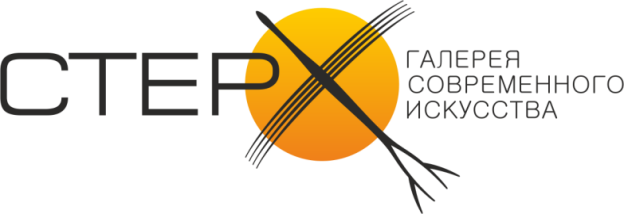 ПУБЛИЧНЫЙ ДОКЛАДМуниципального бюджетного учреждения культуры «Галерея современного искусства «СТЕРХ»об итогах работы в 2015 годуСургут2016Дорогие друзья, уважаемые коллеги и партнёры!Мы работаем, чтобы в Сургуте появлялось ощущение комфортного города и наполненной жизни. Наши выставки, проекты, мероприятия – лишь видимая зрителю часть работы коллектива. Публичный доклад проинформирует о более полной, постоянной нашей деятельности. Мы готовы вместе улучшать среду в городе, открыты для диалога, готовы поддерживать перспективные творческие инициативы. Рады видеть вас в наших залах на выставках, творческих встречах, мастер-классах, концертах.Лариса Николаевна Гуровадиректор МБУК ГСИ «Стерх»Общая характеристика Муниципальное бюджетное учреждение культуры «Галерея современного искусства «Стерх» создано на основании распоряжения Мэра города от 23.01.2001 №131 с целью поддержки и развития современного искусства в городе.Учредитель: Администрация города СургутаЦели деятельности учреждения:поддержка и популяризация современного искусства;поддержка и развитие художественной среды города;формирование культурных потребностей населения;хранение и изучение музейных предметов, коллекций.Основными задачами учреждения являются:проведение выставок различных видов современного искусства, программ мероприятий;разработка и реализация просветительских программ и творческих проектов – городских и межрегиональных;реализация экспозиционного плана с учетом потребностей населения и основных целей деятельности учреждения;обеспечение сохранности музейных предметов, коллекций.Директор учреждения: Гурова Лариса Николаевна Юридический адрес: 628400, Россия, Тюменская обл., Ханты-Мансийский автономный округ – Югра, г. Сургут, ул. Магистральная, 34/1,тел/факс (3462)35-79-28, 350-978 (экспозиционный отдел).Режим работы: 11.00 - 18.00, выходные пн, вт (летний период – вс, пн).e-mail: info@sterh-art.ru www.sterh-art.ru | vk.com/sterh_art | facebook.com/groups/sterhКраткая справка об учрежденииГалерея прошла путь от выставочного зала до многопрофильного учреждения современного искусства (межрегиональные выставки, собственные арт-проекты, социо-культурная программа, семейная творческая мастерская и др.). Ресурсы галереи (два небольших зала – 176 и 86 м2, 15 специалистов) задают мобильность, гибкость в выставочной, проектной деятельности.Основные направления:* творческое - межрегиональный фестиваль современного искусства СтерхФест, кураторские выставки, выставки художников ХМАО-Югры;* социокультурное – социокультурная реабилитационная программа «Рельефы цвета», совместные проекты с общественными организациями, учреждениями;* детское - интерактивные экскурсии, семейная творческая мастерская «Стершонок», арт-проекты «Воображариум», «Детский альбом», «Сказки на 60-ой параллели» и др.Задачи ГСИ «Стерх» - популяризация современного искусства, инициирование и поддержка творческих проектов (в том числе экспериментальных), а также комплектование коллекции современного искусства. Город, комфортный для проживания, должен иметь художественную среду и качественные арт-события – на это направлена деятельность ГСИ «Стерх».Структура управления учреждениемШтатная численность работников – 26 чел., из них:руководящие работники – 2 чел.;административно-вспомогательный персонал – 2 чел.;экспозиционно-выставочный отдел – 8 чел.;отдел новых технологий – 4 чел.;административно-хозяйственный отдел – 10 чел.Сложившаяся структура учитывает гибкое взаимодействие персонала и совмещение специализаций, позволяет обеспечить более 20 выставок и 20 тыс. посещений в год, организацию ежегодных межрегиональных фестивалей, создание арт-проектов, программ мероприятий.Направления деятельности учрежденияТворческое направление:Основной ежегодный проект - СтерхФест – межрегиональный творческий фестиваль (с 2011 года). Это площадка для художников-профессионалов, творческой молодёжи ХМАО-Югры и России, где творчество представляется в контексте общих российских арт-процессов, где жители округа могут увидеть искусство, которое «растит зрителя, а не опускается до него». Современное искусство, его синтетическая природа, его проблематика - здесь главное. Составляющие – эксперимент, популяризация современного искусства, просвещение. Фестиваль получал поддержку Министерства культуры РФ (2013).Ежегодно проходят межрегиональные выставки (художники РФ), выставки художников Сургута - групповые и персональные. Разрабатываются и реализуются собственные арт-проекты с использованием творческого потенциала города.Социально-творческое направление:Основной ежегодный проект - «Рельефы цвета» - Межрегиональный социально-творческий проект (с 2008 года). Основная идея – проведение серии выставок и проектов, представляющих широкий спектр направлений и жанров (в том числе тактильное искусство) с сопровождающей программой (творческие мастерские, концерты, семинары и пр.) преимущественно для широкой аудитории и людей с ограничениями жизнедеятельности. Цель – преодоление сложившейся социальной и психологической дистанции между слепыми и зрячими, интеграция людей с ограничениями жизнедеятельности в социум, формирование толерантной среды в регионе. Проект стал брендом галереи, каждый год - около 30 мероприятий, 3 - 5 тыс. посетителей (ок. 10 % - инвалиды). Признан модельным на уровне УрФО (IV выставка социально-значимых проектов, 2011), грант Губернатора ХМАО-Югры (2011), поддержка Министерства культуры России (2013, 2014).Регулярно реализуются совместные проекты, выставки с Государственным юганским заповедником, с общественной Региональной организацией «Тифлопуть».Детское направление:Регулярно проводятся экскурсии для школьников (адаптированные, с интерактивными элементами).В фестивальных программах часто присутствует детский раздел (авторская игрушка, мастер-классы и др.).В 2014 г. стала еженедельно действовать семейная творческая мастерская «Стершонок» (стационарные и выездные занятия).УслугиВыставки городские – взрослый билет 60 р., детский/льготный - 40 р.Выставки межрегиональные - взрослый билет 80 р., детский/льготный - 50 р.Экскурсия (группа до 25 чел.), посещение мероприятия – 250 руб.Выездное арт-занятие – 100 руб.Занятие в творческой мастерской «Стершонок» - от 100 до 600 руб. (в зависимости от материала, сложности и продолжительности)Подробнее об услугах, изменениях можно ознакомиться на сайте учреждения www.sterh-art.ru – раздел «О нас».Основные выставки, проекты, издания 2015 годаВыставкиПервый сургутский фотовернисаж- проект молодежных творческих объединений, кураторы Б. Сайфуллин, Д. Репин, Д. Сухов.«Теддиленд» - выставка авторских мишек «Тедди» в декорациях игрушечного городка.«Художник из города на песке» - персональная выставка Елены Суховой (Сургут).«Лес: дом» (Юганский государственный заповедник)- эколого-просветительские выставки для школьников, горожан.«Печки-лавочки» - декоративно-прикладное искусство художников Сургута Н. Павлова, Н. Родионова, Ж. Щербакова.В рамках празднования 85-летия образования ХМАО - Югры, 50-летия присвоения Сургуту статуса города в галерее состоялись персональные выставки художников Сургута Е. Мамонова и А. Александрова с выпуском буклетов.ПроектыМежрегиональный фестиваль современного искусства СтерхФест «Сибирия» – выставка художников Сибири, Югры, Сургута (живопись, графика, объекты, текстиль, видео-арт).Рельефы цвета № 8 – искусство для зрячих и незрячих.«Вещи, Флора и Фауна» - персональная выставка незрячего художника Д. Донченко (Санкт-Петербург).«Реконструкция шума» - выставка театральных звуковых аппаратов 1920-50 гг. (Политехнический музей).Мастерская / Мастер-классы / Встречи / Лекции / Занятия«Стершонок» - детская творческая мастерская (еженедельно).Мастер-классы (в рамках СтерхФеста «Сибирия»):- печатная графика (Н. Павлова);- виджеинг (Д. Гуляев, Екатеринбург);- керамика (И. Демьяненко, Нижневартовск).Лекции (в рамках проекта «Рельефы цвета»):- Художественный опыт незрячего мастера (о творчестве Д. Донченко);- Искусство шума.Концерты / Спектакли«Степное барокко» - медиа-концерт (в рамках СтерхФеста «Сибирия»):- живая музыка с видео-перформансом;- премьеры композиторов Сургута, Ханты-Мансийска, Екатеринбурга.«Давайте сделаем сказку!» - концерт с иллюстрациями («Ночь искусств»)- премьеры музыкальных сказок с выставкой-конкурсом иллюстраций.Вокальный ансамбль П. Шаромова (Новосибирск), музыканты Сургута и Ханты-Мансийска (в рамках Года литературы).«Классический джаз» - сургутские музыканты (в рамках акции мАРТ-ночка).«Черное на белом» - два спектакля, «Летучий театр» (Сургут).ИзданияПодготовлен для печати буклет «Аудио-визуальные проекты. Опыт ГСИ «Стерх» (к 15-летнему юбилею ГСИ «Стерх»).Основная статистика, основные события 2015 годаПосещений – около 20 тыс., выставок – 26, экскурсий – свыше 200, просветительских мероприятий – свыше 200.Реализованы проекты с участниками из других регионов РФ:  - СтерхФест - произведения из городов Санкт-Петербург, Красноярск, Ханты-Мансийск, Нижневартовск, Сургут, участники фестиваля из городов Екатеринбург, Ханты-Мансийск. - «Рельефы цвета» - произведения из городов Москва, Санкт-Петербург, участники фестиваля из городов Новосибирск, Ханты-Мансийск, Сургут.«Стершонок» - детская творческая мастерская – 62 арт-занятия.Информационные ресурсы и партнёрыМатериалы о деятельности галереи размещаются на сайтах www.sterh-art.ru и www.hmao-museums.ru.Видеозаписи мастер-классов, интервью с художниками, концертов публикуются своевременно на www.youtube.com/user/SterhGallery.Наиболее актуальная информация о выставках и обратная связь с аудиторией осуществляется в соцсетях – vk.com/sterh_art, facebook.com/groups/sterh.Галерея «СТЕРХ» ведет постоянное сотрудничество с представителями СМИ. Количество публикаций, сюжетов, анонсов в СМИ за 2015 год составило - 711. Из них: телевидение - 28, радио - 2, печать - 53, интернет-ресурсы - 583, городское пространство – 45.Партнерами в информационной и рекламной поддержки выступают: - Телерадиокомпании: «Сургутинтерновости», «СургутИнформТВ», «Север», Сургутский Региональный Корреспондентский пункт ТРК «Югория»; телерадиокомпанпия «Югра»;- газеты: «Новый Город» – независимое ежедневное издание (включая интернет-портал «СИА-пресс»), «Новый Ветеран», «Сургутская Трибуна» - ежедневная городская газета, «МК-Югра» - информационное издание, «Нефть Приобья» - газета сургутских нефтяников, «Новости Югры»;- журналы (рекламно-информационные): «Выбирай», «Вариант Сургут», «Теленеделя», «Телесемь-Югра», «Стольник»;- рекламные медиа-агенства: «Колесо», PR.Финансовое обеспечениеСоциальное партнёрство Основные социальные партнёры ГСИ «Стерх» - РООИЗ «Тифлопуть», Юганский государственный заповедник. Сфера партнерства – совместная организация и проведение выставок на социальные темы (экология) для определённых социальных категорий (люди с ограничениями здоровья – 10% всех посетителей на «Рельефах цвета» - 500-700 чел.).Основные сохраняющиеся проблемыОсновные проблемы:неспециализированное здание;нехватка экспозиционных площадей, площадей для хранения фондов и персонала;кадры (нехватка специалистов, штатных единиц).Перспективы развития, приоритеты в 2016 годуВ связи с реорганизацией ГСИ «Стерх» в 2016 г. лишается статуса музея, как структурное подразделение МАУ МКДЦ (с измененным и уменьшенным штатом) будет адаптироваться к новым условиям работы, сохраняя просветительское направление (арт-проекты, музейные выставки и др.) при увеличении количества мероприятий по организации досуговой деятельности (мастер-классы и пр.) - как универсальное учреждение культуры.Галерея «Стерх» продолжит сотрудничество с молодыми художниками города и округа, будет разрабатывать арт-проекты с их участием, поддерживать их выставки.Активно будет развиваться семейное направление – станет больше занятий творческой студии «Стершонок». Продолжится развитие сотрудничества со школами (организация экскурсий). В каникулярное время состоятся выставки, интересные для школьников.Важными считает ГСИ «Стерх» и социальные проекты совместно с РООИЗ «Тифлопуть», выставки Юганского государственного заповедника.Продолжится арт-проектная деятельность с музыкантами Сургута, ХМАО-Югры, регионов РФ.ЗаключениеМы считаем, что необходимо уделять культуре, искусству больше внимания – помнить, что это благотворно влияет на все сферы нашей жизни (экономика, образование, семья, многое другое). Приглашаем вас на наши события - выставки, встречи, проекты. Мы должны вместе делать наш Сургут живым, разнообразным и творческим!